Урок в 10 классе по теме «Материализм», учитель: Гармажапова Ц.Б.Тема: МатериализмЦель: способствовать формированию навыков устной речи по теме «Материализм»Образовательные задачи: - способствовать ознакомлению с новыми лексическими единицами и умению применять их в речи.Воспитательные задачи: - способствовать ознакомлению с понятием «материализм» и умению выразить свое отношение к проблеме; формированию ценностных отношений учащихся.Развивающие задачи: - способствовать развитию навыков аудирования, умения анализировать и сравнивать; умения систематизировать и обобщать.Тип урока: урок освоения новых знанийХод урока:1) Орг. момент2) Речевая зарядкаII.  What is this definition for? Choose and say what we will talk about today.-believing that having money and possessions is the most important thing in life; focused on money, physical comforts, material possessions rather than spiritual, intellectual or cultural values A) idealism     B) communism    C) materialismУчащиеся читают, выбирают вариант и определяют тему урока.How do we call a person who believes in materialism? How can you describe such a person? Учащиеся определяют цель урока. [УУД: целеполагание, прогнозирование, планирование]Listen to an interview and complete the sentences:а) снятие трудностейб) учащиеся прослушивают интервью, заканчивают предложенияв) самоконтроль[УУД: прогнозирование, выделение необходимой информации, рефлексия]Choose which ideas are more materialistic and less materialistic. Учащиеся заполняют таблицу.  Индивидуально двум учащимся с более низким уровнем обученности – перевод и заполнение таблицы в своем темпе.Самоконтроль.[УУД: поиск и выбор необходимой информации, классификация по определенным признакам, сравнение, рефлексия, сличение с эталоном]But what about you? Are you materialistic? “I think I’m more/less/a little bit materialistic because….”Работа в парах сменного состава.[УУД: самоопределение, выбор аргументации, взаимоконтроль, учебное сотрудничество, коррекция и дополнения в способ своих действий]Share your opinion on “Teenagers are all materialistic”Работа в группах, используя речевые клише.[УУД: выбор наиболее эффективных способов решения задач в конкретных условиях, аргументирование, планирование учебного сотрудничества, умение выражать свои мысли в соответствии с задачами и условиями коммуникации]Complete the table:Самоконтроль.[УУД: поиск информации, классификация, структурирование знаний на основе анализа и сравнения содержания]Match and say which proverb you agree with:Соотносят и выражают свое мнение.Самоконтроль.[УУД: этическое оценивание темы, выбор наиболее эффективных способов решения задач, аргументирование, умение выражать свои мысли в соответствии с ситуацией  ]III.  1) What have we learnt today?              [УУД: обобщение, систематизация проделанной работы]2) How do you feel about your work today?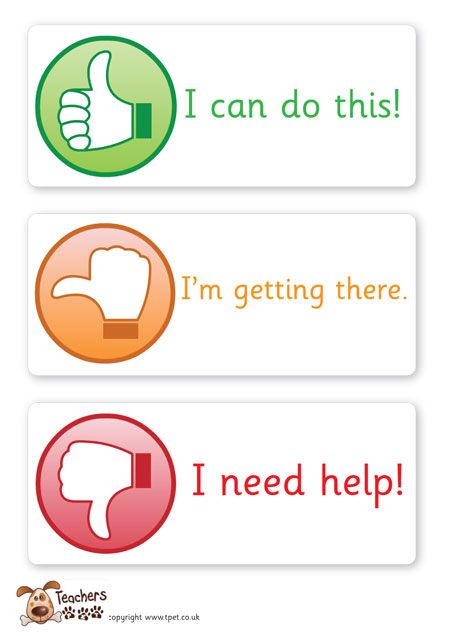 [УУД: рефлексия, оценивание своей работы на уроке, осознание качества усвоения]3) Homework. Choose one topic and share your opinion:  “What do you think about materialism?” / “Are people materialistic today?” Темы на выбор, 7-8 предложений.[УУД: осознанный выбор на основе планируемых способов решения задачи и результата, самостоятельное построение своих действий в соответствии с задачей, самостояттельный выбор аргументации и оформления задания]more materialisticless materialisticNounVerbAdjectivepromotepossession-importantsocializeimpressMoney begets money.Время – деньгиIf you look after the pennies, the dollars will look after themselves.Деньги часто губят тех, кто их наживает.Time is money.Здоровье не купишь Money is the root of all evil.Деньга на деньгу набегаетHealth is better than wealth Копейка рубль бережёт.Money often unmakes the men who make itДеньги – корень всех зол